PREDSTAVITEV PODJETJANaše podjetje URMET d.o.o.iz Solkana se ukvarja s prodajo, montažo in vzdrževanjem proizvodov  za domofonijo, videofonijo, protipožarnih sistemov, videonadzorov v Sloveniji in državah bivše Jugoslavije.V našo sredino  vabimo dijake, ki so zaključili srednjo šolo smer  ELEKTROTEHNIK ali  ELEKTRONIK.Ponujamo vam redno zaposlitev, delo na terenu po Sloveniji  - Ljubljanska regija, razgibano delo, prijetno delovno okolje in ekipo odličnih sodelavcev . Pridobili boste praktična znanja in veliko delovnih izkušenj.Več o podjetju si lahko preberete na: http://www.urmet.si/PRIČAKUJEMO   Veselje do dela, ročno spretne ljudi, veliko željo za pridobivanje novih znanj in spretnosti na delovnem mestu ,pravo mejo ambicioznosti, želje po uspehu in napredovanju DELALI BOSTE  Delo poteka pretežno po objektih v osrednji Sloveniji, v dopoldanskem času in brez dežurstev. Ob uvajanju v delo je vedno prisoten mentor. Zaposlenemu pripada službeni telefon in prenosni računalnik.Če vas delo zanima nas pokličite na 05 330 81 65 (Julija Škvarč), ali  pošljite e‐pošto na: racunovodstvo@urmet.si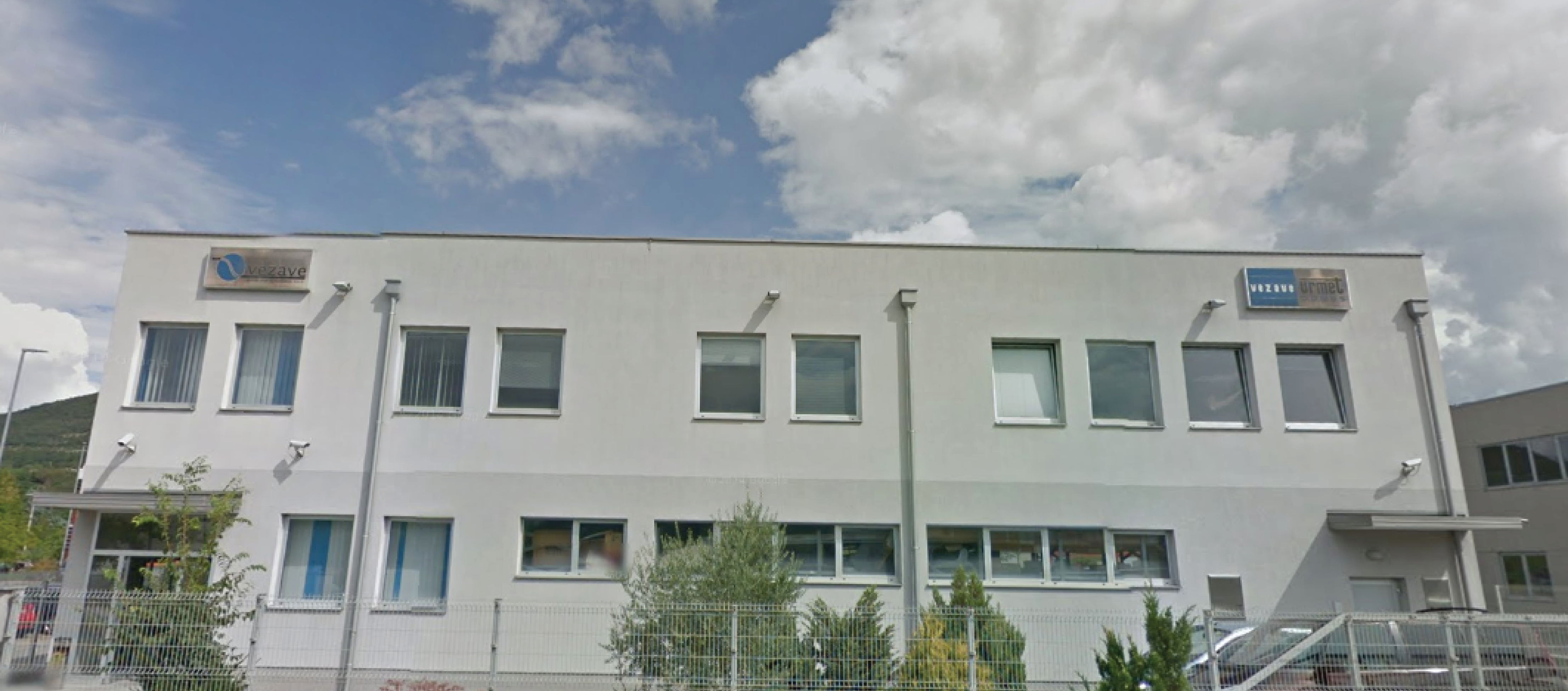 